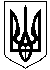 ОЛЕКСАНДРІЙСЬКА РАЙОННА ДЕРЖАВНА АДМІНІСТРАЦІЯКІРОВОГРАДСЬКОЇ ОБЛАСТІВІДДІЛ ОСВІТИНАКАЗвід   05.02.2018  року						             № 42м. ОлександріяПро відзначення 1030-річчяхрещення Київської Русі-України	Відповідно до рекомендацій управління освіти і науки, молоді та спорту Кіровоградської облдержадміністрації від 01.12.2017 року № 01-10/1532/2-41, з метою гідного відзначення  1030-річчя хрещення Київської Русі і збереження історичної пам’яті та національних традиційНАКАЗУЮ:Затвердити  план заходів щодо відзначення 1030-річчя хрещення Київської Русі-України (додаються).Керівникам закладів освіти  забезпечити проведення заходів на належному рівні та інформувати відділ освіти Олександрійської райдержадміністрації протягом 2018 року до 26 червня та 30 листопада.Контроль за виконанням даного наказу покласти на головного спеціаліста відділу освіти Михайленко С.Л.    Начальник відділу освіти                                   О. ПолтавецьЗАТВЕРДЖЕНО								наказом  відділу освіти Олександрійської РДА від    05.02.2017 року № 42ПЛАН ЗАХОДІВщодо відзначення 1030-річчя хрещення Київської Русі-УкраїниПровести у закладах освіти лекції, бесіди, круглі столи, конференції, години інформування, віртуальні огляди,  присвячені відзначенню 1030-річчю хрещення Київської Русі –України                                                            Протягом лютого- грудня 2018 рокуПровести національно-патріотичні заходи, присвячені відзначенню 1030-річчя хрещення Київської Русі-України.                                                                        Протягом рокуЗабезпечити своєчасне висвітлення проведених заходів на сайтах закладів освіти та у засобах масової інформації                                                                        Протягом року